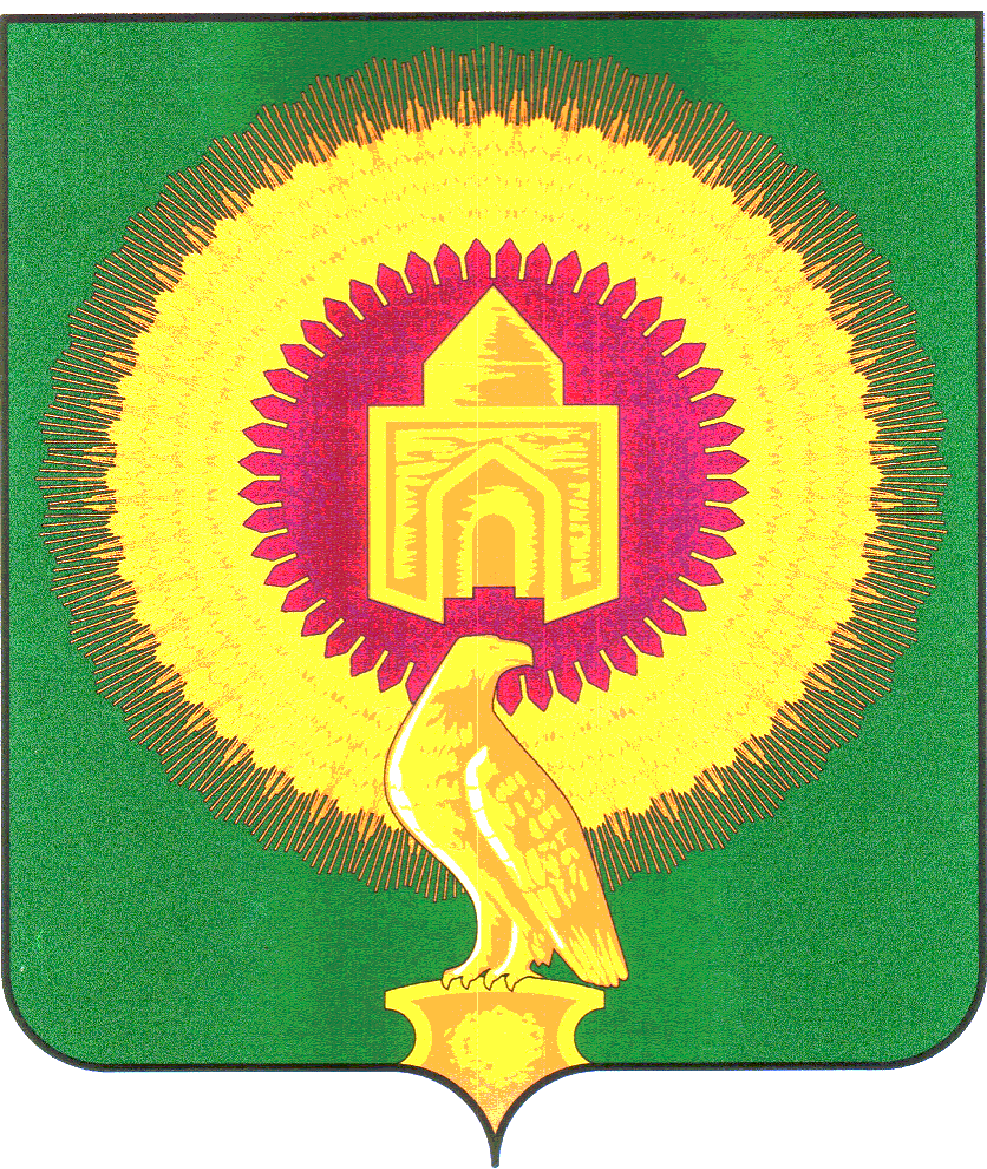 СОВЕТ ДЕПУТАТОВПОКРОВСКОГО СЕЛЬСКОГО ПОСЕЛЕНИЯВАРНЕНСКОГО МУНИЦИПАЛЬНОГО РАЙОНАЧЕЛЯБИНСКОЙ ОБЛАСТИРЕШЕНИЕот 10 ноября 2022 года 	№  16О принятии части полномочий порешению вопросов местного значения от Варненского муниципального района на 2023 годВ соответствии с частью 4 статьи 15 Федерального закона от 06.10.2003 г. № 131-ФЗ «Об общих принципах организации местного самоуправления в Российской Федерации», Решения Совета депутатов Покровского сельского поселения от 02.11.2020 года № 15 «Об утверждении Порядка заключения соглашений между органом местного самоуправления Покровского сельского поселения и органами местного самоуправления Варненского муниципального района о передаче осуществления части полномочий по решению вопросов местного значения», Устава Покровского сельского поселения, Совет депутатов Покровского сельского поселенияРЕШАЕТ:1. Принять с 01.01.2023 года по 31.12.2023 года от Варненского муниципального района часть полномочий по решению вопросов местного значения согласно Приложению 1. 2. Финансовое обеспечение полномочий, указанных в части 1 настоящего решения, осуществляется за счёт межбюджетных трансфертов, предусмотренных в бюджете Варненского муниципального района согласно Приложению 1.3. Администрации Покровского сельского поселения Варненского муниципального района заключить соглашение с администрацией Варненского муниципального района о передаче части полномочий, указанных в части 1 настоящего решения.4. Контроль за исполнением настоящего решения возложить на главу Покровского сельского поселения С.М.Лебедева.5. Настоящее Решение вступает в силу со дня его подписания и обнародования.Глава Покровского сельского поселения	______________	С.М.ЛебедевПредседатель Совета депутатов	______________	О.Н.ЕспаеваПриложение 1к решению Совета депутатовПокровского сельского поселенияВарненского муниципального районаЧелябинской областиот 10 ноября 2022 года №  16Финансирование принимаемых полномочийтыс.рублей№ п\пНаименование муниципального образованияПринимаемые полномочия в соответствии с № 131-ФЗ от 06.10.2003г.Принимаемые полномочия в соответствии с № 131-ФЗ от 06.10.2003г.Принимаемые полномочия в соответствии с № 131-ФЗ от 06.10.2003г.Принимаемые полномочия в соответствии с № 131-ФЗ от 06.10.2003г.№ п\пНаименование муниципального образованияп.4 ч.1 ст.14п.5 ч.1 ст.14п.6 ч.1 ст.14п. 22 ч.1 ст.141Варненский муниципальный район44031,391008,4792,1622,62